Instituto de Enseñanza Superior 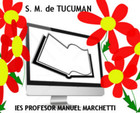 Prof. Manuel Marchetti.Marcos Paz 1425 – S. M. de Tucumán iesmarchetticentral@gmail.com San Miguel de Tucumán						colocar la fechaSra. Directora I.E.S Prof. Manuel MarchettiProf. Julia SalvatierraS	/	DQuién suscribe (colocar apellido y nombre), D.N.I. (Completar), de la carrera (completar) año de ingreso (completar) N° de Libreta (completar) que adeuda hasta 3 (tres) asignaturas para cursar la Práctica Docente solicita rendir la/s siguiente/s materia/s para rendir la PRÁCTICA DOCENTE (Completar con la Práctica que corresponde, PRÁCTICA I, PRÁTICA II, PRÁCTICA III, PRÁCTICA IV)Por la presente, además, manifiesto que yo, (colocar apellido y nombre), D.N.I. (Completar), de la carrera (completar) año de ingreso (completar) N° de Libreta (completar) conozco y acepto las condiciones establecidas por el Protocolo de evaluaciones finales en modalidad virtual Resolución 0073/5 (SGE) y cualquier otra disposición que establezca el Instituto de Enseñanza Superior Profesor Manuel Marchetti.Además, expreso comprender que estas mesas son solamente para los alumnos que deben hasta 3 (tres) materias directamente correlativas a la Práctica que estoy cursando de forma condicional este 2020 y que, en caso de no aprobar, quedará sin efecto dicha condicionalidad.Sin otro particular saluda a Ud. Atte.Apellido Y Nombre:……………………….DNI:…………………………….Teléfono: ………………..Correo Electrónico: ……………..Materia a rendir (Nombre completo como figura en el PLAN DE ESTUDIOS)Curso al que correspondeCondición en la que rinde (libre – regular)Año en que regularizó la asignatura en caso de estar en carácter de REGULAR